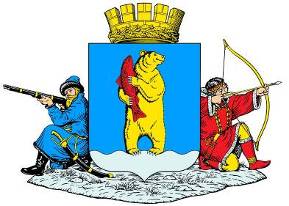 РОССИЙСКАЯ ФЕДЕРАЦИЯЧУКОТСКИЙ АВТОНОМНЫЙ ОКРУГСОВЕТ ДЕПУТАТОВгородского округа АнадырьР Е Ш Е Н И Е(XII сессия V созыва)от 14 мая 2015 года                                                                              № 64В соответствии с Положением о порядке приватизации муниципального имущества городского округа Анадырь, утвержденного Решением Совета депутатов городского округа Анадырь от 5 марта 2015 года № 55 и в целях реализации положений Федерального закона № 159-ФЗ от 22 июля 2008 года «Об особенностях отчуждения недвижимого имущества, находящегося в государственной собственности субъектов Российской Федерации или в муниципальной собственности и арендуемого субъектами малого и среднего предпринимательства, и о внесении изменений в отдельные законодательные акты Российской Федерации» и повышения эффективности использования муниципального имущества,Совет депутатов городского округа АнадырьР Е Ш И Л:	1. Внести в Решение Совета депутатов городского округа Анадырь от 12 декабря 2014 года № 31 «Об утверждении прогнозного Плана (программы) приватизации муниципального имущества городского округа Анадырь» (Приложение к газете «Крайний Север» «Ведомости» от 19.12.2014 №50/1(684/1) следующие изменения:		1.1. Внести в Прогнозный План (программу) приватизации муниципального имущества городского округа Анадырь на 2015 год, утвержденный Решением Совета депутатов городского округа Анадырь от 12 декабря 2014 года № 31 следующие изменения:	1) в подпункте 2.1. пункта 2 раздела I цифры «8 498 357,49» заменить на цифры «9 567 306,65»;  2) подпункт 3.2  пункта 3 раздела II дополнить строками следующего содержания;	2. Настоящее решение подлежит опубликованию, размещению на официальном сайте Администрации городского округа Анадырь www. novomariinsk.ru и вступает в силу со дня его подписания.	3. Контроль за исполнением настоящего Решения возложить на Управление финансов, экономики и имущественных отношений Администрации городского округа Анадырь (Тюнягина Ю.И.).г. Анадырь14 мая 2015 года№ 64О внесении изменений в Решение Совета депутатов городского округа Анадырь от 12 декабря 2014 года № 31«6Нежилое помещение IVул. Отке, 33-Б72,1 кв.м.2 квартал2015 годапреимущественное право выкупа в рассрочку на 3 года1 868 6807Нежилое помещение IIул. Отке, 33-А128,4 кв.м.2 квартал2015 годапреимущественное право выкупа в рассрочку на 3 года3 482 944Глава городского округа_________________ И.В. ДавиденкоПредседатель Совета депутатов__________________ В.А. Тюхтий